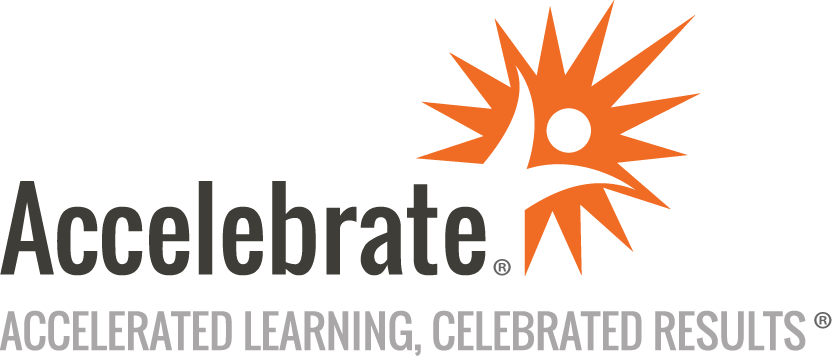 Comprehensive FlutterCourse Number: FLTR-104
Duration: 5 daysOverviewAccelebrate’s Comprehensive Flutter training teaches the hands-on programming skills needed to successfully build basic and robust Flutter applications. Attendees start out by learning how to use the Dart programming language, debug Flutter, create custom widgets, layout a screen, and respond to gestures. Then students take a deeper dive into more advanced skills including how to implement responsive design, style widgets, manage state, make RESTful API calls with HTTP/HTTPS, and more.PrerequisitesExperience in another object-oriented programming language like Java, C#, or C++.MaterialsAll Flutter training attendees receive comprehensive courseware.Software Needed on Each Student PCGoogle ChromeOther modern browsers as desiredIDE/development environment of your choiceOther free software and lab files that Accelebrate would specifyObjectivesWrite a cross-platform app that will run on any of the 5 billion iOS/Android cell phones in the world, as well as in browser and desktop environmentsDevelop and debug Flutter appsLeverage the elegance of the Dart programming language in Flutter appsApply themes and stylesWrite custom widgetsRespond to gestures like taps, swipes, and pinchesPrecisely control the layout of apps in a responsive wayHandle form data entry from usersMake multiscreen apps with navigation, menus, and tabsUse Flutter to read and write data from an online RESTful APIFind and include 3rd party librariesOutlineIntroductionHello Flutter What is Flutter?Why Flutter?The other optionsNative solutionsDart Language Overview What is Dart?Expected features – Dart CheatsheetData types, Arrays/listsClassesConditionals and loopsUnexpected things about DartType inferencefinal and constString interpolation with $Spread operatorMap<foo, bar>Functions are objectsBig arrow/Fat arrowNamed function parametersOmitting “new” and “this.”Class constructor parameter shorthandPrivate class membersMixinsThe cascade operator (..)No overloadingNamed constructorsDeveloping in Flutter The Flutter toolchainThe Flutter SDKIDEsIDE DevToolsEmulatorsKeeping the tools up to dateThe Flutter development processScaffolding the app and filesRunning your appEverything Is Widgets UI as codeBuilt-in Flutter widgetsValue widgetsLayout widgetsNavigation widgetsOther widgetsHow to create stateless widgetsWidgets have keysPassing a value into your widgetStateless and Stateful widgetsSo which one should I create?Value Widgets The Text widgetThe Icon widgetThe Image widgetEmbedded imagesNetwork imagesSizing an imageInput widgetsText fieldsPutting the form widgets togetherForm widgetFormField widgetOne big Form exampleResponding to Gestures Meet the button familyRaisedButtonFlatButton and IconButtonFloatingActionButtonCupertinoButtonDismissibleCustom gestures for your custom widgets Reacting to a long pressPinching to add a new itemSwiping left or rightThe gesture arenaLaying Out Your Widgets Laying out the whole sceneMaterialApp widgetThe Scaffold widgetThe AppBar widgetSafeArea widgetSnackBar widgetHow Flutter decides on a widget’s sizeThe dreaded “unbounded height” errorFlutter’s layout algorithmPutting widgets next to or below othersYour widgets will never fit!What if there’s extra space left over?mainAxisAlignmentcrossAxisAlignmentExpanded widgetWhat if there’s not enough space?The ListView widgetContainer widget and the box modelAlignment and positioning within a ContainerSo how do you determine the size of a Container?Special layout widgetsStack widgetGridView widgetThe Table widgetNavigation and Routing Stack navigationNavigating forward and backGet result after a scene is closedDrawer navigationThe Drawer widgetFilling the drawerTab NavigationTabControllerTabBar and TabsThe Dialog widgetshowDialog( ) and AlertDialogResponses with a DialogNavigation methods can be combinedStyling Your Widgets Thinking in Flutter StylesA word about colorsStyling TextTextStyleCustom fontsContainer decorationsBorderBorderRadiusBoxShapeStacking widgetsPositioned widgetCard widgetThemesApplying theme propertiesManaging State What is state?What goes in a StatefulWidget?The most important rule about state!Passing statedownLifting state backupAn example of state managementWhen should we use state?Advanced state managementInheritedWidgetBLoCScopedModelHooksProviderReduxYour Flutter App Can Work with Files Including libraries in your Flutter appFinding a libraryAdding it to pubspec.yamlImporting the libraryUsing the libraryFutures, async, and awaitWhy would it wait?awaitasyncIncluding a file with your appWriting a fileAnd reading it!Using JSONWriting your app’s memory to JSONReading JSON into memoryShared preferencesTo write preferencesTo read preferencesMaking RESTful API Calls with HTTP The flavors of API requestsMaking an HTTP GET or DELETE requestMaking an HTTP PUT, POST, or PATCH requestHTTP responses to widgetsBrute force – The easy wayFutureBuilder – The clean wayStrongly typed classesCreate a business classWrite a fromJSON( ) methodUse fromJSON( ) to hydrate the objectOne big exampleA GET request in FlutterA DELETE request in FlutterA POST and PUT request in FlutterUsing Firebase with Flutter (time permitting) Introducing FirebaseCloud FirestoreCloud FunctionsAuthenticationSetting up Firebase itself Creating a Firebase projectCreating the databaseCreating an iOS appCreating an Android appAdding FlutterFire pluginsUsing FirestoreTo get a collectionTo queryTo upsertTo deleteWhere to go from hereConclusion